FICHE TECHNIQUE : MED, MEDATU et DMIP Ex-DGF et Ex-OQNDiffusion aux Prestataires privésRésuméHistoriqueLe principe de « tarif tout compris » implique que, dans la grande majorité des cas, les médicaments et dispositifs médicaux prescrits au cours d’une hospitalisation sont intégrés dans ces tarifs, de la même manière que l’ensemble des autres charges liées à la prise en charge du patient. Cependant, afin de garantir à l’ensemble des patients un égal accès aux soins et de faciliter la diffusion de l’innovation, un certain nombre de produits de santé particulièrement onéreux font l’objet d’un remboursement intégral, en sus des tarifs des prestations d’hospitalisation.Ainsi, une liste initiale de spécialités pharmaceutiques prises en charge en sus des prestations d’hospitalisation en MCO et HAD, a été publiée au journal officiel de la république française le 10 mai 2005, puis modifiée ponctuellement. Un tarif de responsabilité est fixé pour chaque UCD par le Comité Economique des Produits de santé (CEPS).Concernant les médicaments onéreux (MO), sont principalement concernés : les médicaments de lutte contre le cancer, les facteurs de coagulation, les médicaments orphelins, certains antifongiques « coûteux » et d’autres médicaments dérivés du sang. Les listes sont communes pour les 2 secteurs d’hospitalisation (alors qu’il existait auparavant une différence de traitement entre les deux secteurs, les médicaments de chimiothérapie étant facturables en sus dans le secteur privé lucratif pour les hospitalisations de jour). L’enrichissement de la liste est lié à l’apparition sur le marché de nouveaux produits alors que la réintégration dans les tarifs est motivée par un usage qui s’est généralisé. Il importe toutefois de rappeler que l’ensemble de ces produits a in fine vocation à être réintégré dans les groupes homogènes de séjour, ceci dans chacun des deux secteurs. En conséquence, l’objectif prioritaire demeure de maîtriser au maximum la progression de ces listes.L’arrêté PMSI SSR modifié (arrêté du 19/12/2013) introduit l’obligation de production du fichier FICHCOMP médicaments pour les établissements de santé ayant une activité de SSR. Depuis 2014, a été ajoutée une liste des spécialités pharmaceutiques spécifiques au secteur SSR. Cette liste est établie et maintenue par le ministère et fait l’objet d’une publication sur le site de l’ATIH. Il est rappelé que le recueil FICHCOMP médicaments est entré en vigueur le 30 décembre 2013 pour les établissements sous DAF et le 03 mars 2014 pour les établissements sous OQNConcernant les dispositifs médicaux implantables (DMI), les listes ne sont pas strictement identiques du fait d’un très fort écart de traitement préalablement à la réforme : ils étaient tous inclus dans la DG en ce qui concerne le secteur « public » alors qu’ils étaient tous facturés en sus dans le secteur « privé ». Aussi, une évolution en vue d’une convergence progressive public/privé est conduite, ce qui suppose l’enrichissement de la liste applicable au secteur antérieurement sous DG et la réintégration d’un certain nombre de dispositifs dans les GHS du secteur antérieurement sous OQN.Outre  le  recueil  dans FICHCOMP des  médicaments  onéreux  donnant  lieu  à  un  financement  en  sus, les établissements utilisant FICHCOMP devront y enregistrer également, dans un objectif de connaissance de l’activité, les médicaments sous autorisation temporaire d’utilisation (ATU).		HistoriqueLe tableau ci-dessous liste les différents fichiers diffusables :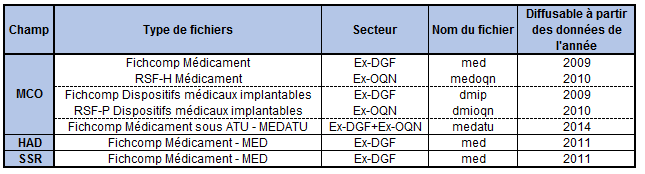 Champ MCOLes fichiers FICHCOMP MCO ont pour but de lier les consommations de médicaments et dispositifs médicaux implantables payés en sus du GHS (conformément à l'article L162-22-7 du code de la sécurité sociale) au séjour qui les a motivés. La transmission des fichiers FICHCOMP médicaments et DMI ne concerne que les établissements Ex-DGF.Historique de FICHCOMP :- A compter du 1er janvier 2007 : Production de FICHCOMP pour les médicaments anticancéreux, ainsi que les médicaments dérivés du sang.- A compter du 1er juillet 2007 : Production de FICHCOMP pour tous les médicaments autorisant un paiement en sus des GHS.- A compter du 1er octobre 2007 : Production de FICHCOMP pour tous les DMI autorisant un paiement en sus des GHS.Ces fichiers sont diffusables à partir des données 2009.Les fichiers MEDOQN et DMIOQN sont issus des factures RSF des établissements Ex-OQN et sont diffusables à partir des données 2010. En 2016, pour le fichier MEDOQN, on a ajouté les données des séjours valorisés transmis via MEDATU pour les molécules d’AVASTIN aux données RSFA-H « Prestations Hospitalières Médicaments », afin d’appréhender toutes les données valorisées quel que soit le fichier de transmission. Depuis la campagne tarifaire 2012, les établissements de santé utilisant des médicaments sous ATU doivent recueillir cette information via le fichier FICHCOMP, qu’il s’agisse d’établissements de santé publics ou privés. Ces fichiers sont diffusables à partir des données 2014.Champ HADDe même que pour le champ MCO, le fichier FICHCOMP MED HAD est destiné à recueillir des informations sur la consommation de certaines molécules onéreuses, à partir de 2007. Il a pour but de lier les consommations de spécialités pharmaceutiques payées en sus du GHT. Sa transmission ne concerne que les établissements Ex-DGF.Champ SSR Pour les établissements entrant dans le champ de la dotation annuelle de financement (DAF), la production de FICHCOMP, initiée et facultative en 2010, devient obligatoire à compter de janvier 2011. Ce fichier est destiné à recueillir des informations portant sur la consommation de certaines molécules onéreuses au cours de la prise en charge d’un patient en SSR. Il est couplé au RHS. Les molécules faisant l'objet du recueil sont celles fixées sur la liste prise en application de l’article L162-22-7 du code de la sécurité sociale.En 2014 :la production du fichier FICHCOMP est  rendue  obligatoire  pour  les  établissements financés par l’OQNest ajoutée une liste des spécialités pharmaceutiques spécifiques au secteur SSR publiée sur le site de l’ATIH.Formats et évolutionsFormats MCO - FICHCOMP MEDFormats 2009EvolutionsType de prestation : Deux  types  (01 « médicament »  et  06 « médicament hors ATU »)  peuvent  être  utilisés  avant  le  1er  mars  2010.  Après  cette  date,  les établissements utilisent le type 06.En 2010 : Ajout de la variable « Validation initiale de la prescription par un centre de référence ou de compétence » (oui/non) relative aux « médicaments orphelins ». En effet, conformément à l’article L.162-22-7 du CSS « la prise en charge des "médicaments orphelins" est subordonnée à la validation  de  la  prescription  initiale  par le centre de référence de la maladie pour le traitement de laquelle la prescription est envisagée, lorsqu'il existe, ou par l'un des centres de compétence qui lui sont rattachés ».En 2015 : Les codes UCD des médicaments passent à 13 caractères. Rajout d’une variable « Top transcodage UCD13 auto » dans le fichier MED.Formats 2016Définition des variablesN° FINESS : Numéro identifiant de l’établissement, http://finess.sante.gouv.fr/index.jspType de prestation : Deux types 01 « médicaments » et 06 « médicaments hors ATU ».Année période : AAAA (Année de traitement du fichier)N° période (mois) : 01 à 12. Correspond à la période du 1er janvier à la fin du mois considéré. La saisie  est cumulative. N° d'index du RSA : C’est le même numéro séquentiel de séjour que dans les RSA.Nombre de séjours impliqués : Nombre de séjours d’un patient enregistré sous un même numéro administratif dans un même établissementLes variables nombre administré (47-56) et prix d’achat (57-66) doivent être divisés par le nombre de séjours impliqués (28-33) car elles sont répétées pour chaque RSA ayant le même numéro administratif.Code UCD : Les spécialités pharmaceutiques rétrocédées par les pharmacies hospitalières et celles facturées en sus de la TAA sont identifiés par un code Unité Commune de Dispensation (UCD), établi par le club Inter-Pharmaceutique au moment de l’autorisation de mise sur le marché (AMM). Ce code UCD correspond à l’unité du conditionnement. Nombre administré éventuellement fractionnaire : Quantité administrée pour un code UCD sur l’ensemble des séjours composant le séjour administratif. Il est rappelé que la quantité de médicaments reflète la réalité des quantités consommées, notamment pour les médicaments dont la présentation permet une utilisation pour plusieurs patients. Dans ces cas, la quantité utilisée est saisie sous forme fractionnaire.Prix d'achat multiplié par le nombre administré : Montant total dépensé par code pour l’ensemble des séjours composant le séjour administratifMois de la date d'administration : 01 à 12 (La date d’administration est supérieure à la date d’entrée du séjour)Année de la date d'administration : AAAA (La date d’administration est supérieure à la date d’entrée du séjour)Délai entre la date d’entrée du séjour et la date de dispensation : Nombre de jours entre les deux dates.Validation initiale de la prescription par un centre de référence ou de compétence= 1: oui, 2:Non Il est ajouté en 2010 dans le recueil FICHCOMP cette nouvelle variable relative aux « médicaments orphelins ». Pour que ces médicaments soient pris en charge par l’assurance maladie en sus des prestations d’hospitalisations, leur prescription initiale par le médecin hospitalier doit être validée par le centre de référence compétent pour la maladie concernée.Top transcodage UCD13 auto Les codes UCD 7 et 13 sont acceptés lors du recueil. Lorsque l’établissement saisit des codes UCD7, il y a transcodage en code UCD13. Cette variable repère s’il y a eu transcodage ou non.La clé peut être calculée en fonction du code à 7 caractères :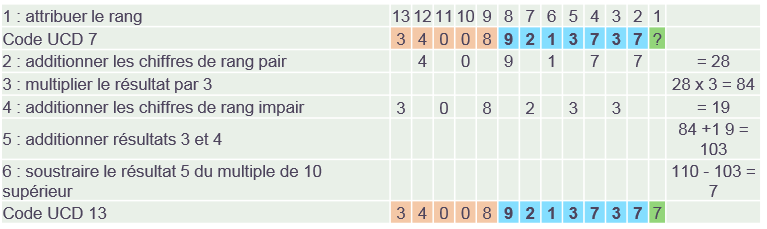 Filler : Réservé à un usage futurFormats MCO - FICHCOMP DMIFormats 2009 à 2016EvolutionsDe 2009 à 2016, il n’y a pas eu de modification dans le format du fichier FICHCOMP MCO DMI.Définition des variablesN° FINESS : Numéro identifiant de l’établissement, http://finess.sante.gouv.fr/index.jspType de prestation : 02 « Dispositifs médicaux implantables »Année période : AAAA (Année de traitement du fichier)N° période (mois) : 01 à 12. Correspond à la période du 1er janvier à la fin du mois considéré. La saisie  est cumulative.N° d'index du RSA : lié au RSA du même séjour par un numéro d’indexCode LPP : La L.P.P est la liste des produits et prestations remboursables par l’assurance maladie. Ces derniers sont identifiés par code de référence LPP est à 7 caractères numériques. Le 1er et 2nd caractères de co code de référence LPP correspond respectivement au titre et chapitre de la nomenclature. Les 4 caractères suivants sont aléatoires. Le 7ème caractère correspond à la clé (modulo 11). Vous pouvez consulter la liste des produits et prestations selon les critères suivants : Par code ou Par chapitre. Cf. Liste des Produits et des PrestationsNombre posé : 10+0Prix d'achat multiplié par le nombre posé : 7+3 (Partie entière sur 7 caractères numériques et partie décimale sur 3)Mois de la date de pose : 01 à 12 (sachant que « 01 » correspond au mois de janvier de l’année considérée et « 12 » au mois de décembre)Année de la date de pose : AAAADélai entre la date d’entrée du séjour et la date de pose : Nombre de jours entre les deux dates.Formats MCO - MEDOQNFormats 2010EvolutionsEn 2016 : Dans le fichier MEDOQN, pour l’AVASTIN ® bevacizumab (codes UCD : 9261104 et 9261110), à partir de 09/2016, ont été rajoutées les données des séjours valorisés transmis via MEDATU aux données RSFA-H. On peut néanmoins distinguer les données d’Avastin valorisées via RSFA-H lorsque valo=’1’, et les données d’Avastin valorisées via MEDATU lorsque valo=’2’.Il n’y a pas de modification dans le format du fichier. Seules les modalités ont évolué en 2016.Formats 2016Définition des variablesN° FINESS : Numéro identifiant de l’établissement, http://finess.sante.gouv.fr/index.jspN° d'index du RSA : C’est le même numéro séquentiel de séjour que dans les RSA.Valo : Si le séjour est valorisé, la variable valo est égale ’1’ ou ‘2’, sinon ’0’.Code UCD : Les spécialités pharmaceutiques rétrocédées par les pharmacies hospitalières et celles facturées en sus de la TAA sont identifiés par un code UCD.PH8 : Il existe un code nature de prestation pour les médicaments facturables en sus PH8. Si la variable « Code acte » du RSFA - B : Prestations hospitalières est codé PH8, alors la variable ph8=’1’, sinon ph8=’0’.Nombre de MO administrées : Quantité administrée pour un code UCD sur l’ensemble du N° d’index du RSA. C’est un nombre décimal avec séparateur point.Valorisation au tarif de responsabilité : Elle correspond au nombre de MO administrées multiplié par le tarif de responsabilité de la molécule pour la période donnée.Formats MCO - DMIOQNFormats 2010 à 2016EvolutionsLe fichier est extrait des RSFA-P « Prestations Hospitalières Prothèses ». Il n’y a pas d’évolution de format de 2010 à 2016.Définition des variablesN° FINESS : Numéro identifiant de l’établissement, http://finess.sante.gouv.fr/index.jspN° d'index du RSA : lié au RSA du même séjour par un numéro d’indexValo : Si le séjour est valorisé, la variable valo est égale ’1’, sinon ’0’.Code LPP : 7 caractères utiles cadrés à gauche, complétés par des blancsVous pouvez consulter la liste des produits et prestations selon les critères suivants : Par code ou Par chapitre. Cf. Liste des Produits et des PrestationsPiipme : Il existe deux codes nature de prestation pour les produits et prestations facturables en sus PME ou PII. Si la variable « Code acte » du RSFA - B : Prestations hospitalières est codé PME ou PII, alors la variable piipme=’1’, sinon piipme=’0’.Nombre de DMI posés : Nombre de DMI posés. Nombre entier.Valorisation au tarif de responsabilité : Cette variable est un nombre décimal avec séparateur point. Elle est calculée avec les variables du RSFA - P : Prestations hospitalières prothèses, soit 2 x «Montant total de l'écart indemnisable » + « Montant total facturé ». Elle correspond au nombre de DMI posé multiplié par le tarif de la LPP du DMI.Formats MCO - FICHCOMP MEDATUFormats 2014EvolutionsEn 2015 : Les codes UCD des médicaments passent à 13 caractères. Rajout d’une variable « Top transcodage UCD13 auto ».Formats 2016Définition des variables N° FINESS : Numéro identifiant de l’établissement, http://finess.sante.gouv.fr/index.jspN° d'index du RSA : C’est le même numéro séquentiel de séjour que dans les RSA.Délai entre la date d’entrée du séjour et la date de dispensation : La date de dispensation est supérieure à la date d’entrée du séjourAnnée de transmission : AAAA Mois de transmission : 01 à 12. Code UCD : Les spécialités pharmaceutiques rétrocédées par les pharmacies hospitalières et celles facturées en sus de la TAA sont identifiés par un code UCD.Mois de la date d'administration : 01 à 12 (La date d’administration est supérieure à la date d’entrée du séjour)Année de la date d'administration : AAAA (La date d’administration est supérieure à la date d’entrée du séjour)Validation initiale de la prescription par un centre de référence ou de compétence= 1: oui, 2:Non Top transcodage UCD13 auto Les codes UCD 7 et 13 sont acceptés lors du recueil. Lorsque l’établissement saisit des codes UCD7, il y a transcodage en code UCD13. Cette variable repère s’il y a eu transcodage ou non.Nombre administré : Quantité administrée pour un code UCD. Décimales avec séparateur point.Formats HAD - FICHCOMP MEDFormat 2011EvolutionsEn 2015 : Les codes UCD des médicaments passent à 13 caractères. Rajout d’une variable « Top transcodage UCD13 auto ».En 2017 : Rajout du « N° FINESS du fichier d'entrée » à la position 10-18, ce qui décale les positions de toutes les autres variables.Formats 2016Définition des variablesLes variables sont quasiment identiques au champ MCO. Voici la description des variables qui diffèrent :Numéro séquentiel de séjour d'HAD : (calculé par PAPRICA) numéro séquentiel de séjour en HAD (différent du numéro de séjour généré par l’établissement de santé)Numéro de la séquence dans le séjour : (Calculé par PAPRICA). Il s’agit d’un numéro séquentiel initialisé à 1 à chaque nouveau séjour et  qui s’incrémente de « 1 » à chaque séquenceNuméro de sous-séquence : Il s’agit d’un numéro séquentiel initialisé à « 1 » à chaque nouvelle séquence et qui s’incrémente de 1 à chaque sous séquence. Il est généré par le logiciel de saisie des informations.Formats SSR - FICHCOMP MEDFormats 2011EvolutionsIl n’y a pas eu d’évolutions de formats de 2011 à 2014.En 2015 : Les codes UCD des médicaments passent à 13 caractères. Rajout d’une variable « Top transcodage UCD13 auto ».Formats 2016Définition des variablesDe même que pour le champ HAD, les variables sont quasiment identiques au champ MCO. Voici la description des variables qui diffèrent :Numéro séquentiel de séjour : numéro séquentiel de séjour en SSRNuméro séquentiel du RHS : numéro séquentiel du résumé hebdomadaire standardiséRetrouver les chiffres sous SCANSANTEChamp MCO :http://www.scansante.fr/sites/default/files/content/188/notice_synthese_nationale_medicaments_mco_2.pdfhttp://www.scansante.fr/sites/default/files/content/188/notice_synthese_nationale_dmi_mco_2.pdfChamp HAD :http://www.scansante.fr/sites/default/files/content/188/notice_synthese_nationale_medicaments_had.pdfChamp SSR :http://www.scansante.fr/sites/default/files/content/188/notice_synthese_nationale_medicaments_ssr_2.pdfRemarque :Concernant les données MCO Ex-OQN, dans les fichiers diffusés, il y a à votre disposition seulement les nombres posés et administrés. Il n’y a que les valorisations au tarif de responsabilité et non montants facturés (c’est-à-dire pas les montants correspondants payés par l’établissement). On ne peut donc pas retrouver les montants facturés affichés sous scansanté.Médicament (extension de fichier .med)VARIABLESTailleDébutFinRemarquesN° FINESS919Type de prestation2101101Année période41215N° période (mois)21617N° d'index du RSA101827Nombre de séjours impliqués62833Code UCD93442Nombre administré éventuellement fractionnaire1043527+3Prix d'achat multiplié par le nombre administré1053627+3Mois de la date d'administration26364Année de la date d'administration46568Délai entre la date d’entrée du séjour et la date de dispensation46972Médicament (extension de fichier .med)VARIABLESTailleDébutFinRemarquesN° FINESS e-PMSI919Type de prestation2101106Année période41215N° période (mois)21617N° d'index du RSA101827Nombre de séjours impliqués62833Code UCD133446Nombre administré éventuellement fractionnaire1047567+3Prix d'achat multiplié par le nombre administré1057667+3Mois de la date d'administration26768Année de la date d'administration46972Délai entre la date d’entrée du séjour et la date de dispensation47376Validation initiale de la prescription par un centre de référence ou de compétence17777Top transcodage UCD13 auto178781=oui, 2=nonFiller2579103DMI (extension de fichier .dmip)VARIABLESTailleDébutFinRemarquesN° FINESS919Type de prestation2101102Année période41215N° période (mois)21617N° d'index du RSA101827Code LPP92836Nombre posé103746Prix d'achat multiplié par le nombre posé1047567+3Mois de la date de pose (si renseignée)25758Année de la date de pose45962Délai entre la date d’entrée du séjour et la date de pose46366Médicament Ex-OQN (extension de fichier .medoqn)VARIABLESTailleDébutFinRemarquesN° FINESS919N° d'index du RSA101019valo120200: Séjour non valorisé 1: Séjour valoriséCode UCD72127Ph812828Code nature de prestation pour les médicaments facturables en susNombre de MO administrées82936Valorisation au tarif de responsabilité83744VARIABLE CALCULE = 2 x EMI + montant facturéSéparateur de décimale : .Médicament Ex-OQN (extension de fichier .medoqn)Médicament Ex-OQN (extension de fichier .medoqn)Médicament Ex-OQN (extension de fichier .medoqn)VARIABLESTailleDébutDébutFinRemarquesRemarquesRemarquesRemarquesN° FINESS9119N° d'index du RSA10101019valo12020200: Séjour non valorisé 1: Valorisé via RSFA-H; 2 : Valorisé VIA MEDATU (pour l'avastin)0: Séjour non valorisé 1: Valorisé via RSFA-H; 2 : Valorisé VIA MEDATU (pour l'avastin)0: Séjour non valorisé 1: Valorisé via RSFA-H; 2 : Valorisé VIA MEDATU (pour l'avastin)0: Séjour non valorisé 1: Valorisé via RSFA-H; 2 : Valorisé VIA MEDATU (pour l'avastin)Code UCD7212127Ph81282828Code nature de prestation pour les médicaments facturables en susCode nature de prestation pour les médicaments facturables en susCode nature de prestation pour les médicaments facturables en susCode nature de prestation pour les médicaments facturables en susNombre de MO administrées8292936Valorisation au tarif de responsabilité8373744VARIABLE CALCULE = 2 x EMI* + montant facturé si valo='0' ou valo='1'VARIABLE CALCULE = nb_med x tarif de responsabilité si valo='2'Séparateur de décimale : . *EMI : écart médicament indemnisable, calculé sur la base de l'écart entre [Prix négocié - Prix de responsabilité] * 50 % * QuantitéVARIABLE CALCULE = 2 x EMI* + montant facturé si valo='0' ou valo='1'VARIABLE CALCULE = nb_med x tarif de responsabilité si valo='2'Séparateur de décimale : . *EMI : écart médicament indemnisable, calculé sur la base de l'écart entre [Prix négocié - Prix de responsabilité] * 50 % * QuantitéVARIABLE CALCULE = 2 x EMI* + montant facturé si valo='0' ou valo='1'VARIABLE CALCULE = nb_med x tarif de responsabilité si valo='2'Séparateur de décimale : . *EMI : écart médicament indemnisable, calculé sur la base de l'écart entre [Prix négocié - Prix de responsabilité] * 50 % * QuantitéVARIABLE CALCULE = 2 x EMI* + montant facturé si valo='0' ou valo='1'VARIABLE CALCULE = nb_med x tarif de responsabilité si valo='2'Séparateur de décimale : . *EMI : écart médicament indemnisable, calculé sur la base de l'écart entre [Prix négocié - Prix de responsabilité] * 50 % * QuantitéDMI Ex-OQN (extension de fichier .dmioqn)VARIABLESTailleDébutFinRemarquesN° FINESS919N° d'index du RSA101019valo120200: Séjour non valorisé 1: Séjour valoriséCode LPP72127piipme12828Codes nature de prestation pour les produits et prestations facturables en susNombre de DMI posés82936Valorisation au tarif de responsabilité83744VARIABLE CALCULE = 2 x ETI* + montant facturéSéparateur de décimale : .*ETI : écart tarif indemnisable, calculé sur la base de l'écart entre [Prix négocié - Prix de responsabilité] * 50 % * QuantitéMédicament ATU (extension de fichier med_atu)VARIABLESTailleDébutFinRemarquesN° FINESS919N° d'index du RSA101019Délai entre la date d'entrée du séjour et la date de dispensation32022Année de transmission42326Mois de transmission22728Code UCD92937Mois d'administration du médicament23839Année d'administration du médicament44043Validation initiale de la prescription par un centre de référence ou de compétence14444Nombre administré124556Séparateur de décimale : .Médicament ATU (extension de fichier medatu)VARIABLESTailleDébutFinRemarquesN° FINESS919N° d'index du RSA101019Délai entre la date d'entrée du séjour et la date de dispensation32022Année de transmission42326Mois de transmission22728Code UCD132941Mois d'administration du médicament24243Année d'administration du médicament44447Validation initiale de la prescription par un centre de référence ou de compétence14848Top transcodage UCD13 auto149491=oui; 2=nonNombre administré125061Séparateur de décimale : .Molécules onéreuses (fichier MED)Molécules onéreuses (fichier MED)Molécules onéreuses (fichier MED)Molécules onéreuses (fichier MED)Molécules onéreuses (fichier MED)VARIABLESTailleDébutFinRemarquesN° FINESS e-PMSI919Type de prestation2101106Année période41215N° période (mois)21617N° séquentiel de séjour d'HAD51822Numéro de la séquence dans le séjour42326Numéro de sous-séquence42730Nombre de séjours impliqués63136Code UCD93745Nombre administré éventuellement fractionnaire1046557+3Prix d'achat multiplié par le nombre administré1056657+3Mois de la date d'administration26667Année de la date d'administration46871Délai entre la date d’entrée du séjour et la date de dispensation47275Validation initiale de la prescription par un centre de référence ou de compétence17676Filler3077106Molécules onéreuses (fichier MED)Molécules onéreuses (fichier MED)Molécules onéreuses (fichier MED)Molécules onéreuses (fichier MED)Molécules onéreuses (fichier MED)Molécules onéreuses (fichier MED)VARIABLESTailleDébutFinRemarquesN° FINESS e-PMSI919Type de prestation2101106Année période41215N° période (mois)21617Numéro séquentiel de séjour d'HAD51822Numéro de la séquence dans le séjour42326Numéro de sous-séquence42730Nombre de séjours impliqués63136Code UCD133749Nombre administré éventuellement fractionnaire1050597+3Prix d'achat multiplié par le nombre administré1060697+3Mois de la date d'administration27071Année de la date d'administration47275Délai entre la date d’entrée du séjour et la date de dispensation47679Validation initiale de la prescription par un centre de référence ou de compétence18080Top transcodage UCD13 auto181811=oui, 2=nonFiller2582106Molécules onéreuses (fichier MED)Molécules onéreuses (fichier MED)Molécules onéreuses (fichier MED)Molécules onéreuses (fichier MED)Molécules onéreuses (fichier MED)Molécules onéreuses (fichier MED)VARIABLESTailleDébutFinRemarquesN° FINESS919Type de prestation2101107Année période41215N° période (mois)21617Numéro séquentiel de séjour71824Numéro séquentiel du RHS32527Code UCD92836Nombre administré éventuellement fractionnaire1037467+3Prix d'achat multiplié par le nombre administré1047567+3Mois de la date d'administration25758Année de la date d'administration45962Délai entre la date d’entrée du séjour et la date de dispensation46366Molécules onéreuses (fichier MED)Molécules onéreuses (fichier MED)Molécules onéreuses (fichier MED)Molécules onéreuses (fichier MED)Molécules onéreuses (fichier MED)Molécules onéreuses (fichier MED)VARIABLESTailleDébutFinRemarquesN° FINESS e-PMSI919Type de prestation2101109Année période41215N° période (mois)21617Numéro séquentiel de séjour71824Numéro séquentiel du RHS32527Code UCD132840Nombre administré éventuellement fractionnaire1041507+3Prix d'achat multiplié par le nombre administré1051607+3Mois de la date d'administration26162Année de la date d'administration46366Délai entre la date d’entrée du séjour et la date de dispensation46770Top transcodage UCD13 auto171711=oui, 2=nonFiller257296